CURRICULUM VITAE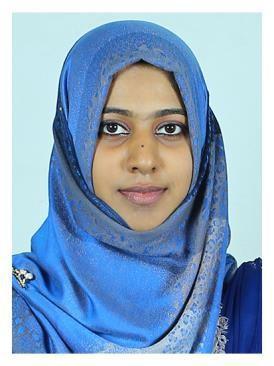 RAMSI.359733@2freemail.com 	RAMSI.C A R E E R O B J E C T I V ETo realize, develop and update one’s potential in the areas of Accounting and to work as a member of a team for achieving organizational and personal goals.P R O F E S S I O N A L Q U A L I F I C A T I O N S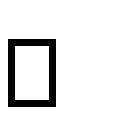 Graduate from Calicut University in Bachelor of CommerceP R O F E S S I O N A L S U M M A R YBasics:Accounting Software:Designing:MS office, word, excelTallyAdobe Photoshop, Coral Draw.E D U C A T I O N A L Q U A L I F I C A T I O NS O F T S K I L L SHard workingPunctualSincereAdaptiveExplorativeConvincingH O B B I E SListening to MusicDrawingshuttleP E R S O N A L D E T A I L SSexMarital StatusDate of BirthNationalityVisa StatusEnd DateStateLanguages KnownD E C L A R A T I O NFemaleMarried20-08-1995.Indianvisiting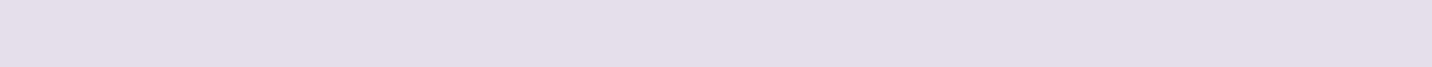 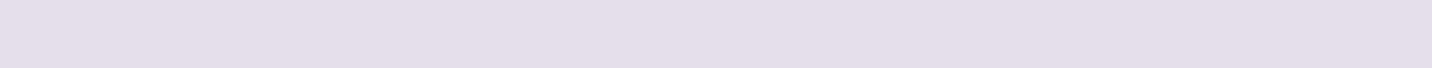 :may 2017KeralaEnglish, Malayalam. (Writing, Reading, Speaking),TamilI hereby declare that the above written are true to the best of my knowledge and belief.01/12/2016QUALIFICATIONNAME OF COLLEGEUNIVERSITY/BOARDYEAR OFPERCENTAGEQUALIFICATIONNAME OF COLLEGEUNIVERSITY/BOARDPASSINGSECUREDPASSINGSECUREDB COMB.I.M.T. CollegeCalicut University201657%B COMCALICUTCalicut University201657%CALICUTPLUS, TWOH.S.M.H.S.S TANURKerala HSE Board201267%SSLCRAERIMANGALAMKerala Public201063%SSLCTANURExamination Board201063%TANURExamination Board